Objetivo a desarrollar. OA 1, 14.Lados y vértices en las figuras geométricas. También llamadas figuras planas tienen como característica componerse por un lado que es aquella línea que forma o delimita un polígono y un vértice que es el lugar donde se encuentran estas dos líneas o rectas.Ejemplo. Los lados son las líneas que están de color amarillo y los vértices son los puntos celestes.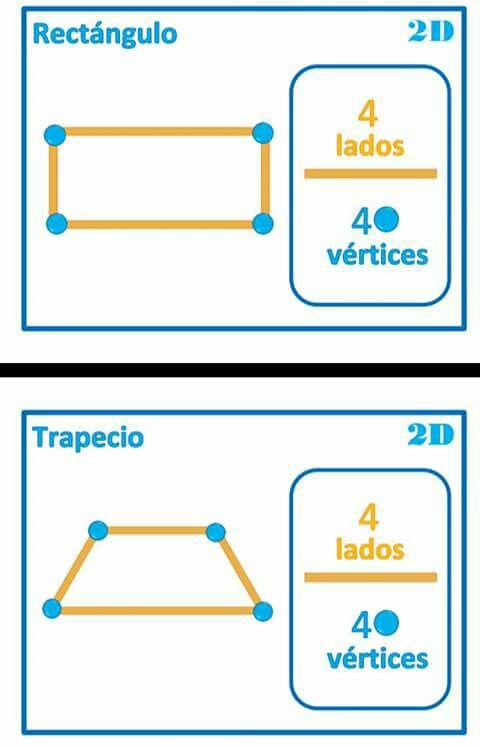 Ahora practiquemos: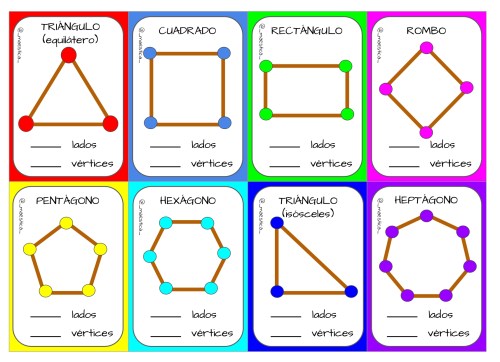 Ahora recorta cada figura y ubícala en el espacio donde aparezca su nombre correspondiente.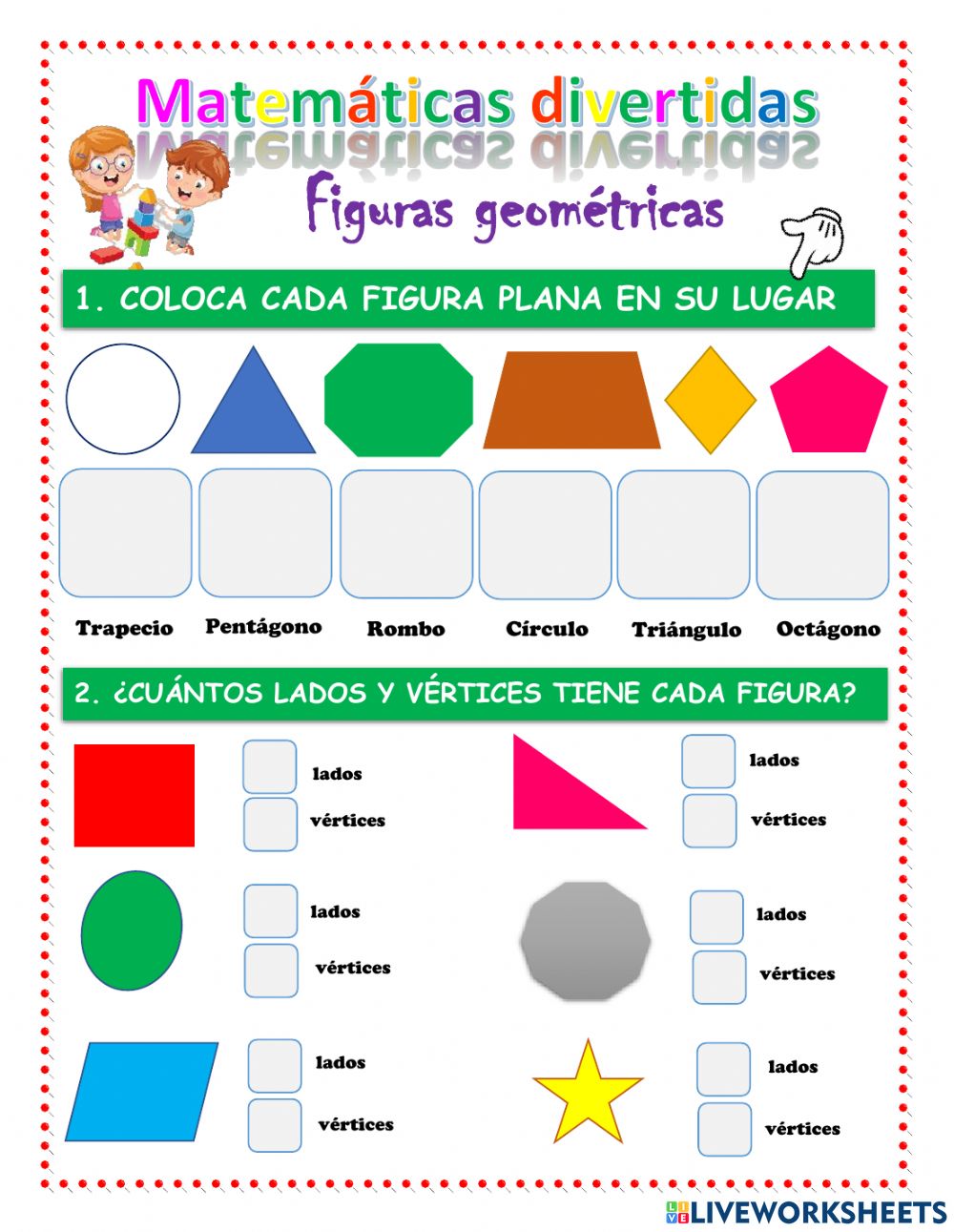 